International Fireball ClassMinutes of the 2013 Council Meeting 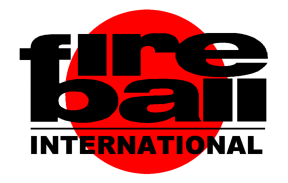 PresentPresentPresentPresentPresentJoe JospeJoe JospeCommodoreMianne ErneSUISUIAndrew DaviesAndrew DaviesSecretaryJan JedlickaCZECZETom EgliTom EgliTechnical ChairmanDavide MaggiITAITAFrancois SchluchterFrancois SchluchterPast CommodoreCarlo ZorbITAITACormac BradleyCormac BradleyCommunications Jacub NapravnikeCZECZEClay PoulsonClay PoulsonUSAMitja NemcSLOSLOFrancis De RoeckFrancis De RoeckBELDerrian Scott GBRGBRJean Francois NouelJean Francois NouelFRAMitja KavcicSLOSLOIvan FraserIvan FraserSHERune LaustenCANCANJohn MansonJohn MansonSHEFrank Miller IRLIRLJocken MikoschJocken MikoschCANMarie BarryIRLIRLJorg NolleJorg NolleGERTim SaundersGBRGBRApologiesApologiesPenny GibbsPenny GibbsTreasurer Maja SuterRC EuropeRC EuropeBen SchulzBen SchulzRC AustralasiaACTIONReports CirculatedReports CirculatedReports CirculatedReports CirculatedReports CirculatedThe following reports have been circulated to the NCA’s:-Commodore’sTechnical ChairmanSecretary’sTreasurer’s ReportRear Commodore AmericasRear Commodore AustralasiaCommunications OfficerThe following reports have been circulated to the NCA’s:-Commodore’sTechnical ChairmanSecretary’sTreasurer’s ReportRear Commodore AmericasRear Commodore AustralasiaCommunications OfficerThe following reports have been circulated to the NCA’s:-Commodore’sTechnical ChairmanSecretary’sTreasurer’s ReportRear Commodore AmericasRear Commodore AustralasiaCommunications OfficerThe following reports have been circulated to the NCA’s:-Commodore’sTechnical ChairmanSecretary’sTreasurer’s ReportRear Commodore AmericasRear Commodore AustralasiaCommunications OfficerThe following reports have been circulated to the NCA’s:-Commodore’sTechnical ChairmanSecretary’sTreasurer’s ReportRear Commodore AmericasRear Commodore AustralasiaCommunications OfficerNew ConstitutionNew ConstitutionNew ConstitutionNew ConstitutionNew ConstitutionJoe Jospe (JJ) confirmed that the new constitution had been adopted following a unanimous vote by the NCAs.  The constitution can be found on the International website.Joe Jospe (JJ) confirmed that the new constitution had been adopted following a unanimous vote by the NCAs.  The constitution can be found on the International website.Joe Jospe (JJ) confirmed that the new constitution had been adopted following a unanimous vote by the NCAs.  The constitution can be found on the International website.Joe Jospe (JJ) confirmed that the new constitution had been adopted following a unanimous vote by the NCAs.  The constitution can be found on the International website.Joe Jospe (JJ) confirmed that the new constitution had been adopted following a unanimous vote by the NCAs.  The constitution can be found on the International website.The new constitution includes the need for all sailors (helm & crew) to be full members of their NCA and therefore FI.  Boats are also now registered separately.  All NCAs will need to provide FI with details of the class membership.The new constitution includes the need for all sailors (helm & crew) to be full members of their NCA and therefore FI.  Boats are also now registered separately.  All NCAs will need to provide FI with details of the class membership.The new constitution includes the need for all sailors (helm & crew) to be full members of their NCA and therefore FI.  Boats are also now registered separately.  All NCAs will need to provide FI with details of the class membership.The new constitution includes the need for all sailors (helm & crew) to be full members of their NCA and therefore FI.  Boats are also now registered separately.  All NCAs will need to provide FI with details of the class membership.The new constitution includes the need for all sailors (helm & crew) to be full members of their NCA and therefore FI.  Boats are also now registered separately.  All NCAs will need to provide FI with details of the class membership.All NCAsIt was clarified that the individual membership cards will be issued by FI to NCAs yearly in accordance with their agreed membership.It was clarified that the individual membership cards will be issued by FI to NCAs yearly in accordance with their agreed membership.It was clarified that the individual membership cards will be issued by FI to NCAs yearly in accordance with their agreed membership.It was clarified that the individual membership cards will be issued by FI to NCAs yearly in accordance with their agreed membership.It was clarified that the individual membership cards will be issued by FI to NCAs yearly in accordance with their agreed membership.Treasurer’s ReportTreasurer’s ReportTreasurer’s ReportTreasurer’s ReportTreasurer’s ReportPenny Gibbs (PG) had prepared and circulated the 2012 accounts.  PG advised there had been a £1000 loss for the year.  This loss was incurred by FI contributing to the new web site. Penny Gibbs (PG) had prepared and circulated the 2012 accounts.  PG advised there had been a £1000 loss for the year.  This loss was incurred by FI contributing to the new web site. Penny Gibbs (PG) had prepared and circulated the 2012 accounts.  PG advised there had been a £1000 loss for the year.  This loss was incurred by FI contributing to the new web site. Penny Gibbs (PG) had prepared and circulated the 2012 accounts.  PG advised there had been a £1000 loss for the year.  This loss was incurred by FI contributing to the new web site. Penny Gibbs (PG) had prepared and circulated the 2012 accounts.  PG advised there had been a £1000 loss for the year.  This loss was incurred by FI contributing to the new web site. PG had reported that despite the loss during 2012 the class was in a better financial position as she had been able to recoup some outstanding debts.PG had reported that despite the loss during 2012 the class was in a better financial position as she had been able to recoup some outstanding debts.PG had reported that despite the loss during 2012 the class was in a better financial position as she had been able to recoup some outstanding debts.PG had reported that despite the loss during 2012 the class was in a better financial position as she had been able to recoup some outstanding debts.PG had reported that despite the loss during 2012 the class was in a better financial position as she had been able to recoup some outstanding debts.TechnicalTechnicalTechnicalTechnicalTechnicalOverall weight:	 Tom Elgi (TE) proposed that consideration should be given to lowering the overall weight of the boat.  The maximum corrector weight would be lowered by the same weight.  A mechanism for reducing the lead will need to be agreed and implemented (fundamental reweighing required dry boats in accordance with IFCR 9.6).  Derrian Scott asked if it would be possible to do fundamental re-weighing in Thailand.  TE indicated this could not be before the Thailand worlds.  AD indicated it would be inappropriate to do fundamental re-weighing at a championship.  The principle of reduced weight met with approval.  Overall weight:	 Tom Elgi (TE) proposed that consideration should be given to lowering the overall weight of the boat.  The maximum corrector weight would be lowered by the same weight.  A mechanism for reducing the lead will need to be agreed and implemented (fundamental reweighing required dry boats in accordance with IFCR 9.6).  Derrian Scott asked if it would be possible to do fundamental re-weighing in Thailand.  TE indicated this could not be before the Thailand worlds.  AD indicated it would be inappropriate to do fundamental re-weighing at a championship.  The principle of reduced weight met with approval.  Overall weight:	 Tom Elgi (TE) proposed that consideration should be given to lowering the overall weight of the boat.  The maximum corrector weight would be lowered by the same weight.  A mechanism for reducing the lead will need to be agreed and implemented (fundamental reweighing required dry boats in accordance with IFCR 9.6).  Derrian Scott asked if it would be possible to do fundamental re-weighing in Thailand.  TE indicated this could not be before the Thailand worlds.  AD indicated it would be inappropriate to do fundamental re-weighing at a championship.  The principle of reduced weight met with approval.  Overall weight:	 Tom Elgi (TE) proposed that consideration should be given to lowering the overall weight of the boat.  The maximum corrector weight would be lowered by the same weight.  A mechanism for reducing the lead will need to be agreed and implemented (fundamental reweighing required dry boats in accordance with IFCR 9.6).  Derrian Scott asked if it would be possible to do fundamental re-weighing in Thailand.  TE indicated this could not be before the Thailand worlds.  AD indicated it would be inappropriate to do fundamental re-weighing at a championship.  The principle of reduced weight met with approval.  Overall weight:	 Tom Elgi (TE) proposed that consideration should be given to lowering the overall weight of the boat.  The maximum corrector weight would be lowered by the same weight.  A mechanism for reducing the lead will need to be agreed and implemented (fundamental reweighing required dry boats in accordance with IFCR 9.6).  Derrian Scott asked if it would be possible to do fundamental re-weighing in Thailand.  TE indicated this could not be before the Thailand worlds.  AD indicated it would be inappropriate to do fundamental re-weighing at a championship.  The principle of reduced weight met with approval.  TEIn House sail certification:		TE reported that he had been lobbied by various sail makers.  The class rules would need to be amended to comply with the ISAF Equipment Rules of Sailing (ERS) and standard class rules to enable “In house certification” to be adopted.  There is input needed from the sailmakers to convert the current numbers to ERS numbers to ensure there is no fundamental change in sail shapes.In House sail certification:		TE reported that he had been lobbied by various sail makers.  The class rules would need to be amended to comply with the ISAF Equipment Rules of Sailing (ERS) and standard class rules to enable “In house certification” to be adopted.  There is input needed from the sailmakers to convert the current numbers to ERS numbers to ensure there is no fundamental change in sail shapes.In House sail certification:		TE reported that he had been lobbied by various sail makers.  The class rules would need to be amended to comply with the ISAF Equipment Rules of Sailing (ERS) and standard class rules to enable “In house certification” to be adopted.  There is input needed from the sailmakers to convert the current numbers to ERS numbers to ensure there is no fundamental change in sail shapes.In House sail certification:		TE reported that he had been lobbied by various sail makers.  The class rules would need to be amended to comply with the ISAF Equipment Rules of Sailing (ERS) and standard class rules to enable “In house certification” to be adopted.  There is input needed from the sailmakers to convert the current numbers to ERS numbers to ensure there is no fundamental change in sail shapes.In House sail certification:		TE reported that he had been lobbied by various sail makers.  The class rules would need to be amended to comply with the ISAF Equipment Rules of Sailing (ERS) and standard class rules to enable “In house certification” to be adopted.  There is input needed from the sailmakers to convert the current numbers to ERS numbers to ensure there is no fundamental change in sail shapes.sailmakersSail Measurement and verification		TE indicated that FI were looking to implement tighter controls on sail measurement in advance of any in house measurement.  This would standardise the process and require NCAs to register all sail measurers with FI.Sail Measurement and verification		TE indicated that FI were looking to implement tighter controls on sail measurement in advance of any in house measurement.  This would standardise the process and require NCAs to register all sail measurers with FI.Sail Measurement and verification		TE indicated that FI were looking to implement tighter controls on sail measurement in advance of any in house measurement.  This would standardise the process and require NCAs to register all sail measurers with FI.Sail Measurement and verification		TE indicated that FI were looking to implement tighter controls on sail measurement in advance of any in house measurement.  This would standardise the process and require NCAs to register all sail measurers with FI.Sail Measurement and verification		TE indicated that FI were looking to implement tighter controls on sail measurement in advance of any in house measurement.  This would standardise the process and require NCAs to register all sail measurers with FI.TE & IMsCarbon Foils and Booms:	TE advised that carbon booms would be trialled in CAN and foils in GBR.Carbon Foils and Booms:	TE advised that carbon booms would be trialled in CAN and foils in GBR.Carbon Foils and Booms:	TE advised that carbon booms would be trialled in CAN and foils in GBR.Carbon Foils and Booms:	TE advised that carbon booms would be trialled in CAN and foils in GBR.Carbon Foils and Booms:	TE advised that carbon booms would be trialled in CAN and foils in GBR.Other issues:		Other issues:		Other issues:		Other issues:		Other issues:		TE floated the potential to alter the level of buoyancy in boats to make it easier to reach the centre-board in a capsize.TE floated the potential to alter the level of buoyancy in boats to make it easier to reach the centre-board in a capsize.TE floated the potential to alter the level of buoyancy in boats to make it easier to reach the centre-board in a capsize.TE floated the potential to alter the level of buoyancy in boats to make it easier to reach the centre-board in a capsize.TE floated the potential to alter the level of buoyancy in boats to make it easier to reach the centre-board in a capsize.AD had discussed design issues with David Winder.  Altering the length of the cockpit to enable a boom and sails to be stored was considered.  This would not impact on the speed of boat.AD had discussed design issues with David Winder.  Altering the length of the cockpit to enable a boom and sails to be stored was considered.  This would not impact on the speed of boat.AD had discussed design issues with David Winder.  Altering the length of the cockpit to enable a boom and sails to be stored was considered.  This would not impact on the speed of boat.AD had discussed design issues with David Winder.  Altering the length of the cockpit to enable a boom and sails to be stored was considered.  This would not impact on the speed of boat.AD had discussed design issues with David Winder.  Altering the length of the cockpit to enable a boom and sails to be stored was considered.  This would not impact on the speed of boat.There were comments about the recent increases in the price of sails.  They are now considered to be expensive.There were comments about the recent increases in the price of sails.  They are now considered to be expensive.There were comments about the recent increases in the price of sails.  They are now considered to be expensive.There were comments about the recent increases in the price of sails.  They are now considered to be expensive.There were comments about the recent increases in the price of sails.  They are now considered to be expensive.sailmakersFuture ChampionshipsFuture ChampionshipsFuture ChampionshipsFuture ChampionshipsFuture ChampionshipsWorld ChampionshipsWorld ChampionshipsWorld ChampionshipsWorld ChampionshipsWorld Championships2014Thailand:	AD reported all was in place for the championships.  He had met RVYC to finalise arrangements.  All agreed there is a need to promote attendance for those who have not been previously.Thailand:	AD reported all was in place for the championships.  He had met RVYC to finalise arrangements.  All agreed there is a need to promote attendance for those who have not been previously.Thailand:	AD reported all was in place for the championships.  He had met RVYC to finalise arrangements.  All agreed there is a need to promote attendance for those who have not been previously.Thailand:	AD reported all was in place for the championships.  He had met RVYC to finalise arrangements.  All agreed there is a need to promote attendance for those who have not been previously.2015Pwllheli GBR:		AD reported that he had held meetings with the club to discuss plans.  His next step is to meet with UKFA in October / November. Pwllheli GBR:		AD reported that he had held meetings with the club to discuss plans.  His next step is to meet with UKFA in October / November. Pwllheli GBR:		AD reported that he had held meetings with the club to discuss plans.  His next step is to meet with UKFA in October / November. Pwllheli GBR:		AD reported that he had held meetings with the club to discuss plans.  His next step is to meet with UKFA in October / November. AD & UKFA2016AD reported RSA have made a firm offer to host the 2016 Worlds at Mossel Bay.  AD has had several conference calls with Fireball RSA and the RSA MNA.  There was discussion about the timing of the event.  November was favoured by the meeting.  AD undertook to discuss this with RSA.AD indicated that Richmond Yacht Club San Francisco, USA had also made an offer.   JJ has concerns about liability issue in USA.It was agreed to accept and progress the RSA bid.  AUS & JPN have given their support to this venue.AD reported RSA have made a firm offer to host the 2016 Worlds at Mossel Bay.  AD has had several conference calls with Fireball RSA and the RSA MNA.  There was discussion about the timing of the event.  November was favoured by the meeting.  AD undertook to discuss this with RSA.AD indicated that Richmond Yacht Club San Francisco, USA had also made an offer.   JJ has concerns about liability issue in USA.It was agreed to accept and progress the RSA bid.  AUS & JPN have given their support to this venue.AD reported RSA have made a firm offer to host the 2016 Worlds at Mossel Bay.  AD has had several conference calls with Fireball RSA and the RSA MNA.  There was discussion about the timing of the event.  November was favoured by the meeting.  AD undertook to discuss this with RSA.AD indicated that Richmond Yacht Club San Francisco, USA had also made an offer.   JJ has concerns about liability issue in USA.It was agreed to accept and progress the RSA bid.  AUS & JPN have given their support to this venue.AD reported RSA have made a firm offer to host the 2016 Worlds at Mossel Bay.  AD has had several conference calls with Fireball RSA and the RSA MNA.  There was discussion about the timing of the event.  November was favoured by the meeting.  AD undertook to discuss this with RSA.AD indicated that Richmond Yacht Club San Francisco, USA had also made an offer.   JJ has concerns about liability issue in USA.It was agreed to accept and progress the RSA bid.  AUS & JPN have given their support to this venue.AD2017The 2017 venue will be considered in Thailand.  Options are:-Rosas Bay, Spain suggested by GBR and BEL.  Izmir, TurkeyThe 2017 venue will be considered in Thailand.  Options are:-Rosas Bay, Spain suggested by GBR and BEL.  Izmir, TurkeyThe 2017 venue will be considered in Thailand.  Options are:-Rosas Bay, Spain suggested by GBR and BEL.  Izmir, TurkeyThe 2017 venue will be considered in Thailand.  Options are:-Rosas Bay, Spain suggested by GBR and BEL.  Izmir, TurkeyAD2018It was agreed AD would approach the Barbados Government to secure a slot in 2018.Post meeting note:  AD now has a commitment from Barbados to host the event complete with $100,000 sponsorship.It was agreed AD would approach the Barbados Government to secure a slot in 2018.Post meeting note:  AD now has a commitment from Barbados to host the event complete with $100,000 sponsorship.It was agreed AD would approach the Barbados Government to secure a slot in 2018.Post meeting note:  AD now has a commitment from Barbados to host the event complete with $100,000 sponsorship.It was agreed AD would approach the Barbados Government to secure a slot in 2018.Post meeting note:  AD now has a commitment from Barbados to host the event complete with $100,000 sponsorship.ADEuropean ChampionshipsEuropean ChampionshipsEuropean ChampionshipsEuropean ChampionshipsEuropean Championships2014Shetland	This is scheduled for July 2014.  John Manson stated that the lack of European and Shetland profiles on the new web site was adversely impacting on publicising the event.  AD has visited Shetland to assist with promotion and discuss details.  All is on track.Shetland	This is scheduled for July 2014.  John Manson stated that the lack of European and Shetland profiles on the new web site was adversely impacting on publicising the event.  AD has visited Shetland to assist with promotion and discuss details.  All is on track.Shetland	This is scheduled for July 2014.  John Manson stated that the lack of European and Shetland profiles on the new web site was adversely impacting on publicising the event.  AD has visited Shetland to assist with promotion and discuss details.  All is on track.Shetland	This is scheduled for July 2014.  John Manson stated that the lack of European and Shetland profiles on the new web site was adversely impacting on publicising the event.  AD has visited Shetland to assist with promotion and discuss details.  All is on track.2015GBR	see comments on 2015 worlds.GBR	see comments on 2015 worlds.GBR	see comments on 2015 worlds.GBR	see comments on 2015 worlds.Any other BusinessAny other BusinessAny other BusinessAny other BusinessAny other BusinessThe proposal to make Francois Schluchter (FS), immediate past commodore, an Honorary Life Member of FI was unanimously supported.  JJ congratulated FS.The proposal to make Francois Schluchter (FS), immediate past commodore, an Honorary Life Member of FI was unanimously supported.  JJ congratulated FS.The proposal to make Francois Schluchter (FS), immediate past commodore, an Honorary Life Member of FI was unanimously supported.  JJ congratulated FS.The proposal to make Francois Schluchter (FS), immediate past commodore, an Honorary Life Member of FI was unanimously supported.  JJ congratulated FS.The proposal to make Francois Schluchter (FS), immediate past commodore, an Honorary Life Member of FI was unanimously supported.  JJ congratulated FS.JJ informed the meeting that the FI “Facebook” page now has over 500 members.JJ informed the meeting that the FI “Facebook” page now has over 500 members.JJ informed the meeting that the FI “Facebook” page now has over 500 members.JJ informed the meeting that the FI “Facebook” page now has over 500 members.JJ informed the meeting that the FI “Facebook” page now has over 500 members.TE reported that plans for metal frames for transporting boats in shipping containers would be ready for circulation in the near future.TE reported that plans for metal frames for transporting boats in shipping containers would be ready for circulation in the near future.TE reported that plans for metal frames for transporting boats in shipping containers would be ready for circulation in the near future.TE reported that plans for metal frames for transporting boats in shipping containers would be ready for circulation in the near future.TE reported that plans for metal frames for transporting boats in shipping containers would be ready for circulation in the near future.TEJJ thanked everyone for their attendance and closed the meeting.JJ thanked everyone for their attendance and closed the meeting.JJ thanked everyone for their attendance and closed the meeting.JJ thanked everyone for their attendance and closed the meeting.JJ thanked everyone for their attendance and closed the meeting.